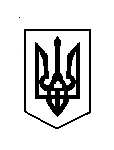                                           УКРАЇНАБородінська селищна радаБолградського району Одеської  області68540, смт Бородіно, вул. Миру, 132, E-mail: borodinosovet@ukr.net, код 04379203Шістнадцята сесія восьмого скликанняРІШЕННЯ  «Про оприлюднення проекту регуляторного акта – проекту рішення Бородінської селищної ради «Про затвердження тарифів на водопостачання в  межах Бородінської  громади»           Керуючись Конституцією України, відповідно до ст. 26, пп. 2 п. «а» ст. 28, ч. 6 ст. 59 Закону  України «Про місцеве  самоврядування  в Україні» п. 2 ч. 1 ст. 7, ст. 14, ч. 3 ст. 31  Закону України «Про житлово-комунальні послуги», ст. 5, 13  Закону України «Про питну воду на питне водопостачання»,  законів України «Про державне регулювання у сфері комунальних послуг», «Про засади державної регуляторної політики у сфері господарської діяльності», враховуючи вимоги Порядку формування тарифів на централізоване водопостачання  та водовідведення, затвердженого  постановою Кабінету Міністрів України від 01.06.2011 р. № 869, порядку формування тарифів на централізоване водопостачання та водовідведення, затвердженого постановою Національної комісії з регулювання електроенергетики від 17.02.2011 р. № 243 і зареєстрованого в Міністерстві юстиції України 17.03.2011 р. за № 367/19105, наказом Мінрегіонбуду від 12.09.2018 № 239, зареєстровано в Міністерстві юстиції України 18 жовтня 2018 р. за № 1172/32624 з метою упорядкування тарифів на водопостачання на території Бородінської селищної ради та поліпшення якості надання суб’єктами господарювання послуг з водопостачання та розглянувши звернення керівників комунальних підприємств громади Бородінська селищна рада, ВИРІШИЛА:                1. Протягом п’яти робочих днів оприлюднити на офіційному веб-сайті селищної ради  проект регуляторного акта - проект рішення Бородінської селищної ради «Про затвердження тарифів на водопостачання в  межах Бородінської громади» (додається).2. Встановити місячний термін з дня оприлюднення проекту регуляторного акта, протягом якого від фізичних, юридичних осіб та їх об’єднань, приймаються зауваження та пропозиції.3. Контроль за  виконанням  рішення покласти на постійну  комісію з питань комунальної власності, житлово-комунального господарства, будівництва та благоустрою.                       Селищний голова                                   Іван КЮССЕ№ 179-VIIIвід 05.10.2021Бородінська селищна радаБолградського району  Одеської  області68540 смт Бородіно вул. Миру, 132, E-mail: borodinosovet@ukr.net                                                     П Р О Е К Т  Р І Ш Е Н Н ЯПро затвердження тарифівна централізоване водопостачання Бородінської селищної ради            З метою приведення тарифів на послуги з централізованого водопостачання та водовідведення у відповідність до економічно обгрунтованих витрат на їх виробництво, забезпечення стабільного водопостачання на території Бородінської селищної ради, керуючись п. 2 ч. 3 ст. 4, ч. 1 ст. 10 Закону України « Про житлово-комунальніі послуги», Порядком формування тарифів на централізоване водопостачання та водовідведення, затвердженим Постановою Кабінету Міністрів України від 01.06.2011 № 869, Порядком  розгляду органами місцевого самоврядування розрахунків тарифів на теплову енергію, її виробництво,   транспортування та постачання, а також розрахунків тарифів на комунальні  послуги, поданих для їх встановлення, затверджений наказом Міністерства регіонального розвитку, будівництва та житлово- комунального господарства України від 12.09.2018 № 239, Порядком інформування споживачів про намір зміни цін/тарифів на комунальні послуги з обгрунтуванням такої необхідності, затвердженим наказом Міністерства регіонального розвитку, будівництва та житлово-комунального господарства від 05.06.2018 № 130,  п/п 2 п.» а» ст. 28, ч. 6 ст. 59  Закону України «Про місцеве самоврядування в Україні», селищна рада В И Р І Ш И В :1. Затвердити Комунальним підприємствам Бородінської селищної ради тарифи з централізованого водопостачання та водовідведення для споживачів Бородінської селищної ради, а саме: Тариф на централізоване водопостачання за 1 м. куб.:для населення – 25,00 грн.;для бюджетних установ і організацій, інших суб’єктів господарювання – 40,00 грн.;вуличні водопровідні колонки – 25,00 грн. в місяць (одна особа);водопостачання споживачів, у яких відсутні лічильники води – 80,00 грн. в місяць (одна особа);КРС – 37,50 грн. в місяць (одна голова);Кози, вівці – 5,00 грн. в місяць (одна голова).       2. Виконкому передбачити кошти на дотацію комунальним підприємствам Бородінської територіальної громади в бюджеті на 2022 рік.       3. Комунальним підприємствам вжити заходи щодо забезпечення усіх абонентів лічильниками.       4. Керівникам комунальних підприємств Бородінської територіальної громади у строк, що не первищує 15 днів з дати введення в дію цього рішення, повідомити у встановленому порядку споживачів про прийняте рішення.       5. Рішення набирає чинності  з першого числа  місяця, наступного за місяцем в якому його офіційно оприлюднено.                 Селищний голова                                                                 Іван КЮССЕПояснювальна запискаЗаконами України «Про житлово-комунальні послуги», «Про ціни і ціноутворення», «Про питну воду, питне водопостачання та водовідведення», «Про державне регулювання в сфері комунальних послуг», постановою Кабінету Міністрів України від 01.06.2011 № 869 «Про забезпечення єдиного підходу до формування тарифів на житлово-комунальні послуги»  передбачено встановлення тарифів на комунальні послуги на рівні, що буде покривати економічно обґрунтовані витрати в собівартості цих послуг та інвестиційну складову.У зв’язку з реорганізацією тарифи на послуги з централізованого водопостачання розраховуються згідно поданих калькуляцій комунальних установ Бородінської теріторіальної громади. За час їх дії вартість електроенергії зросла з 2,77  до 3,60 грн/кВ.год. Мінімальна заробітна плата становила 4723,00 грн., з 1 січня 2021 року -  6000,00 грн. Зросли також витрати на інші  матеріали. Тому виникла невідповідність діючих тарифів фактичним витратам для вироблення послуг з централізованого водопостачання та водовідведення. Це, в свою чергу, негативно відобразилося на діяльності підприємств, стані систем централізованого водопостачання, якості надання послуг споживачам.З  метою  приведення тарифів на централізоване водопостачання до економічно обґрунтованого рівня виникла необхідність затвердження тарифів, на підставі поданих звернень з розрахунками та калькуляціями комунальних підприємств -  КП «Благоустрій Бородінської громади», КП «Лісне», КП «Височанське», КП «Весела Долина»,                КП «Господар».Внесено зміни до обсягів окремих витрат, з причин, які не залежать від підприємства, зокрема збільшення  мінімальної заробітної плати,  підвищення цін і тарифів на паливно - енергетичні та інші матеріальні ресурси.Аналіз регуляторного впливуОпис проблеми.З метою забезпечення єдиного підходу до формування тарифів на послуги централізованого водопостачання підприємствами, у відповідності з Порядком формування тарифів на централізоване водопостачання, затвердженим Постановою Кабінетів Міністру України від 01 червня 2011 року № 869  проведено розрахунок тарифів на послуги водопостачання.Формування тарифів здійснено відповідно до розрахунку тарифів на послуги водопостачання КП «Благоустрій Бородінської громади», КП «Лісне», КП «Височанське», КП «Весела Долина», КП «Господар».Внесено зміни до обсягів окремих витрат, з причин, які не залежать від підприємства, зокрема збільшення окремих податків, розміру  мінімальної заробітної плати,  підвищення цін і тарифів на паливно - енергетичні та інші матеріальні ресурси.Як наслідок, підприємства відчувють нестачу власних обігових коштів, що негативно впливає на підготовку виробництва, сплату податків, викликає порушення щодо умов виконання колективного договору. Тому на розгляд громадськості Бородінської селищної ради виносимо  рішення по встановленню тарифів на послуги централізованого водопостачання. Лише завдяки підвищенню тарифів можливе подальше надання послуг.Тарифи на послуги.При затверджені розрахункових тарифів комунальні підприємства громади зможуть стабільно функціонувати та надавати якісні послуги.Цілі   регулювання.Прийняття даного рішення має на меті привести тарифи на послуги у відповідність, що забезпечить:стабільність надання послуг з централізованого водопостачання;якість послуг:утримання у належному стані засобів виробництва;беззбиткову діяльність підприємства.Механізм регулювання.Шляхом застосування тарифів, які передбачені у запропонованому розрахунку, підприємства будуть отримувати достатню суму надходжень для забезпечення своєчасної сплати  енергоносіїв, утримання мереж та виплати заробітної плати, своєчасного та повного внесення підприємством платежів до бюджету, внесків до обов’язкових фондів та недопущення заборгованості із заробітної плати.Рішення про тарифи на послуги водопостачання буде єдиним документом, відповідно до якого споживачам послуг  буде проводитись нарахування  плати за послуги водопостачання.Альтернатива.Надання комунальним підприємствам громади дотацій з  бюджету ОТГ в повному обсязі на покриття різниці від неповного відшкодування економічно обґрунтованих витрат, але у бюджеті ОТГ на 2021рік такі відшкодування не передбачені в зв’язку з відсутністю відповідних коштів у бюджеті. В подальшому при плануванні бюджету Бородінської селишної ради будуть передбачені кошти на дотацію КП «Благоустрій Бородінської громади», КП «Лісне», КП «Височанське», КП «Весела Долина», КП «Господар».Прийняття запропонованого регуляторного акту забезпечить вирішення проблем. Даний проект відповідає принципам державної регуляторної політики.Вигоди та витрати.Сфера інтересів підприємства:Вигоди:- надання послуг належної якості;- відновлення основних засобів;- стабільна робота підприємства.Сфера інтересів споживачів:Вигоди:- отримання  послуг водопостачання  на належному рівні.Витрати:- збільшення витрат на оплату послуг.Обґрунтування можливості досягнення цілей.На дію цього регуляторного акта негативно можуть вплинути такі зовнішні фактори, як значні темпи інфляції, зміни в чинному законодавстві.Можливість досягнення цілей є цілком реальною у зв'язку з тим, що метою прийняття зазначеного рішення є цілеспрямоване вирішення проблем.Заходи, за допомогою яких буде здійснюватися відстеження результативності акта.Базове відстеження регуляторного акту буде проведено до дня набрання чинності регуляторним актом.Повторне відстеження регуляторного акту буде проведено через рік після набрання чинності прийнятого регуляторного акту.Періодичне відстеження буде здійснюватися раз на три роки починаючи з дня виконання заходів з повторного відстеження.Проект розробив керівник апарату Галинська В. В.